Email a Link You can use Outlook to distribute a link to a list, library or page; the email recipients simply click the link to go directly to the content you wish them to see.Note: Only Designers can view the PAGE tab to email links to pages.Navigate to the list, library or page.On the ribbon, click the LIST, LIBRARY or PAGE tab. In the Share & Track group, click E-mail a Link. 
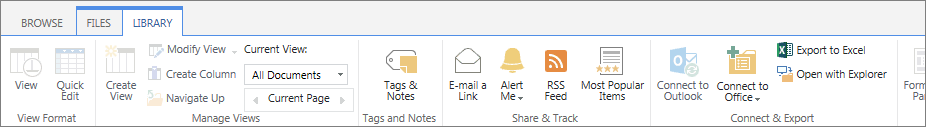 If prompted, sign into your Outlook account to continue. The link is automatically pasted into a new Outlook email message. Enter the recipient(s) and a subject, and edit the message as you need. Click Send to email the link.
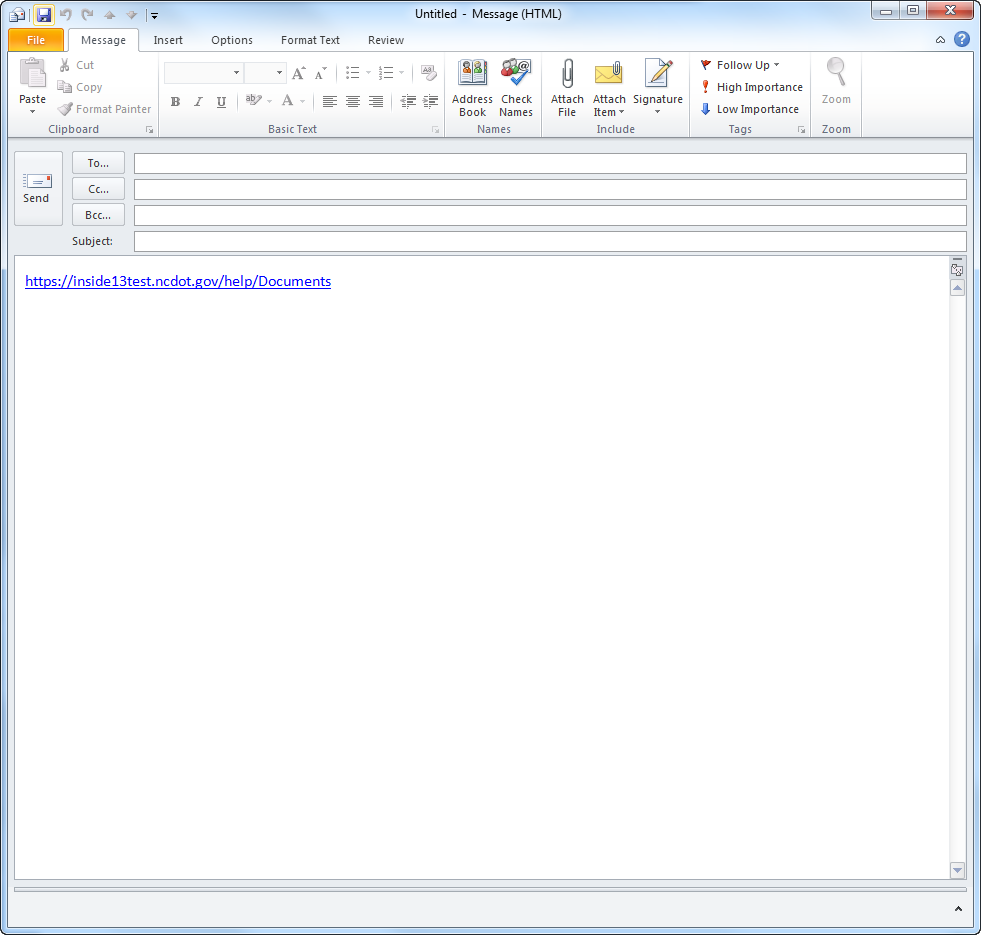 LIST: If you prefer to copy and paste a URL directly into an email message, here are several methods to find the URL of either a list or its individual items:Navigate to the list, and copy the URL from the browser address bar.Hover over the link for a list or item. Right-click, and click Copy shortcut to copy the URL.Navigate to the list, click the title of the item, and copy the URL from the browser address bar.Navigate to the list, click the ellipsis next to the title of the item, click View Item, and copy the URL from the browser address bar.LIBRARY: If you prefer to copy and paste a URL directly into an email message, here are several methods to find the URL:Navigate to the library, and copy the URL from the browser address bar.If a document (such as a PDF) displays within the browser, copy the URL from the browser address bar. Hover over the link for a file or library. Right-click, and click Copy shortcut to copy the URL.Navigate to the library, click the ellipsis by the name of the file, and copy the URL from the callout. PAGE: If you prefer to copy and paste a URL directly into an email message, here are several methods to find the URL: Navigate to the web page, and copy the URL from the browser address bar.Hover over the link for a page. Right-click, and click Copy shortcut to copy the URL.Navigate to the library, click the ellipsis by the name of the page, and copy the URL from the dialog.